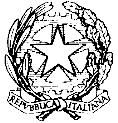 Ministero dell'IstruzioneUFFICIO SCOLASTICO REGIONALE PER SCUOLA SECONDARIA DI I GRADO “TITO LIVIO”LARGO FERRANDINA A CHIAIA 3 - 80121NAPOLI (NA) Tel. 081400485Fax. 081400485  - Codice Fiscale: 80033420631 Codice Meccanografico: NAMM04900VE-mail namm04900v@istruzione.it      Prot.. 533/1.3.c								    Napoli,23/02/2021Al personale in servizio nell’Istituto                                                                                                                                                                               LORO SEDI Oggetto: Proclamazione sciopero Feder A.T.A. del 3 marzo 2021 assistenti amministrativi facenti funzione di DSGA. Nuovi adempimenti previsti dall’Accordo sulle norme di garanzia dei servizi pubblici essenziali del 2 dicembre 2020 (Gazzetta Ufficiale n. 8 del 12 gennaio 2021) con particolare riferimento agli artt. 3 e 10.Vista la proclamazione dello sciopero indetto dai sindacati indicati in oggetto;Premesso che, ai sensi dell’art. 3, comma 4, dell’Accordo Aran sulle nome di garanzia dei servizi pubblici essenziali e sulle procedure di raffreddamento e conciliazione in caso di sciopero firmato il 2 dicembre 2020,: “In occasione di ogni sciopero, i dirigenti scolastici invitano in forma scritta, anche via e-mail, il personale a comunicare in forma scritta, anche via e-mail, entro il quarto giorno dalla comunicazione della proclamazione dello sciopero, la propria intenzione di aderire allo sciopero o di non aderirvi o di non aver ancora maturato alcuna decisione al riguardo. La dichiarazione di adesione fa fede ai fini della trattenuta sulla busta paga ed è irrevocabile, fermo restando quanto previsto al comma 6. A tal fine i dirigenti scolastici riportano nella motivazione della comunicazione il testo integrale del presente comma”;SI INVITANO LE SS.LL.A rendere entro le ore 11.00 del  26 febbraio 2021 la suddetta dichiarazione allo/a scrivente, all’indirizzo mail namm04900@istruzione.it , utilizzando il modello allegato alla presente. Il Dirigente scolastico prof.ssa Elena  Fucci FIRMA AUTOGRAFA OMESSA AI SENSI ART. 3, C. 2 D. LGS 12.02.1993 N. 39Al dirigente Scolastico  dell’Istituto __________________ SEDE__________ Oggetto: Proclamazione sciopero Feder A.T.A. del 3 marzo 2021 assistenti amministrativi facenti funzione di DSGA. Nuovi adempimenti previsti dall’Accordo sulle norme di garanzia dei servizi pubblici essenziali del 2 dicembre 2020 (Gazzetta Ufficiale n. 8 del 12 gennaio 2021) con particolare riferimento agli artt. 3 e 10.Dichiarazione ai sensi dell’art. 3, comma 4, dell’Accordo Aran sulle nome di garanzia dei servizi pubblici essenziali e sulle procedure di raffreddamento e conciliazione in caso di sciopero firmato il 2 dicembre 2020. _ l _ sottoscritt_ ________________________in servizio presso l’Istituto ______________________ in qualità di _________________________, in riferimento allo sciopero in oggetto, consapevole che la presente dichiarazione è irrevocabile e fa fede ai fini della trattenuta sulla busta paga, DICHIARA▪ la propria intenzione di aderire allo sciopero (oppure) ▪ la propria intenzione di non aderire allo sciopero (oppure) ▪ di non aver ancora maturato alcuna decisione sull’adesione o meno allo sciopero In fedeData                                                                                                            FIRMA ______________                                                                                ________________________